CHECKLIST for eXp and the GIA Team         Submit OnLine Application to eXp 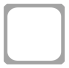            Sign the eXp Independent Contract Agreement-ICA	 Sign and Return the GIA Team Agreement            Transfer License ( if needed)           Complete the eXp Team Addendum Packet           eXp Enterprise            eXp World           eXp WorkPlace           KV Core            SkySlopeOnce All has been Completed and Email with Log in Information has been Received:            Schedule a 2nd call with Jodi to discuss the following:https://go.oncehub.com/OnBoardingwithJodi             Realeflow Access                   Please Note: We provide the Premium Service and all the features that Realeflow                                provides -  also Realeflow charges separately for skip tracing and for probate leads                                                  and each agent is responsible for paying for these on their own separately.  A credit card                          is required for functions such as skip tracing, direct mail and probate searches, you are                          responsible for paying with your own credit card. Everything else that does not require a                          credit card is already paid for by the GIA team.            Investor/Agent Training Modules and Members Resources                   Log in                              	  GIA Resources and GIA 90 Day Fast Start Program             Set up your profile to the Affiliate Program:             https://www.myinvestmentservices.com/referral/  Schedule your Strategy call with Gary https://go.oncehub.com/StrategycallwithGary    Recruit New AgentsSubscribe to My Investment Services YouTube Channel, https://www.youtube.com/channel/UCrhxP_JUpg-pvG_b4J_1kAgGIA Team brokered by EXP Realty, Real Estate Investor Agent and Real Estate with Gary Wilson FaceBook PagesFollow/Like us on FaceBookhttps://www.facebook.com/GIA-Team-brokered-by-EXP-Realty-106620228612661https://www.facebook.com/REIAGrouphttps://www.facebook.com/realestatewithgarywilsonJoin/Register Monday Night Live at 7pm ESThttps://us02web.zoom.us/webinar/register/WN_sNMjT-5DTIakCFO2ronDCgRegister for GIA Team Mastermind Monthly Webinar(link on eXp Workplace-GIA Team and email sent)Make sure you are a Friend with Gary Wilson in order to Join Honey Badger Nation powered by eXp Realty (If not, send a “Friend Request”)https://www.facebook.com/groups/onebigfirePlease email hollie@jaykinder.com with the subject link “Honey Badger NAEA request” with your name and email.********************************************************************************Any questions, please contact me- Monday-Friday- 9am to 3pm ESTJodi@rewgw.com or 703-957-0415We are here to help!Gary Wilson & the Global Investor Agent TeamRemember…on the GIA Team you get free high-quality leads, dozens of complete marketing campaigns with checklists and scripts, training for being a top producing Real Estate Agent AND Real Estate Investing, 1 on 1 Coaching, and up to $5,000.00 every time you add someone to the team! All for only a 25% referral fee!